LSA Music Department	  Scheme for learning	    Year 7 Overview DocumentThe start of Year 7 provides a chance for secondary teachers to revisit the work done with our Year 5 and 6 primary liaison programme. This enables the teacher to learn about their pupils’ musical education from primary school. Especially with a focus on reading notation, playing an instrument, composing melodies and singing as a class. Singing • Sing regularly from an extended repertoire with a sense of ensemble and performance. This includes observing phrasing, accurate pitching and dynamic contrast. • Sing three and four-part rounds, transposing music according to the needs of the class. • Create opportunities for engendering a sense of performance, whether that be in front of an audience, in the community or through recordings to be shared on virtual platforms. Listening Develop the technical ability to identify the use of musical elements Using music included in the lesson planning document below. These pieces have been chosen as they increase in complexity and are pieces chosen from the styles discussed in each of the modules. Year 7 pupils should return to the meaning of the musical elements and start to practise identifying their use in music. Vocabulary will increase as we progress through the year.Composition Develop understanding of composition through one of/a combination of: ‘Song’ Writing (with or without lyrics) • Play chord sequences from a range of familiar songs as compositional models. • Compose chords sequences on the keyboard or guitar in C major or A minor using mainly primary chords. Compose bass lines using the root note of each chord. • Create melodic song-lines shaped by lyrics and/or harmonic intention. Programme Music • Play given chord sequences as examples of harmonic effect. • Compose chord sequences on the keyboard or guitar in C major or A minor. • Explore melodic line and simple structural ideas, e.g. ABA. Melody and Accompaniment • Compose melodies using vocal or instrumental improvisation, bearing in mind phrase structure. • Harmonise the cadence points of these phrases. Improvise • Improvise new musical ideas over (a) a drone, (b) a chord sequence(s) or (c) over a groove within a given key. This can be done in pairs, as a group or using sequencing software such as Garageband or Noteflight.• Explore D minor and the pentatonic minor starting on D. Performance Instrumental Performance We have two models of progression in instrumental performance as examples of how pupils may develop their skills and understanding over the Key Stage. These are followed alongside a clear emphasis on expressive quality. Some pupils will already have some facility on their instruments and these lessons should be used to broaden their skills at sight-reading, transposition, composing, improvisation or harmonisation. The inclusion of riffs, bass lines and arrangement of parts will allow all learners to take part and to make meaningful progress. Keyboard                                                	• Learn to find notes on the keyboards. Play rhythmically simple melodies on keyboard instruments, following staff notation written on one stave. • Use notes within a range of an octave in most cases. With some sharps and flats depending on the progression of individual students.Group work – including keyboard, ukuleles, guitars and other instruments• Play melodies and chords on instruments learnt aurally or using staff notation on one stave. Developing strumming techniques and ensemble skills with combinations of keyboard, ukuleles, guitars and other instruments that pupils are learning outside the lesson. 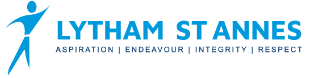 ListeningSkills learnt and topics covered:ComposingSkills learnt and techniques coveredPerforming Skills learnt and performance opportunitiesElements of musicElements of Music song. Students will learn basic vocabulary relating to the elements of music. Identification of Instruments and compositional decisions- In The Hall of The Mountain King- Lego House- Nimrod- Wallace and Gromit*Assessment – New York*Pitch based composition. Students experiment with writing four phrases at the keyboards and are given advice from their teacher on the use of motifs.Pupils then notate their piece just using the pitch letters of the note. 15 / 20 minutes practice every lesson in preparation for our end of term performance.Piece choices include; Frere Jacques, Wallace and Gromit Theme, William Tell Overture.Singing – Elements of MusicAs well as pupils own choice of piece if they prepare pieces another instrument / voice.Lesson 1Welcome to LSAExplanation of what happens in Music lessons and in our extra-curricular groups.Explanation of the Questionnaire homework and sheet to give to the people at home.The Elements of MusicListening - In the Hall of the Mountain KingPerformance practice.Frere JacqueWallace and GromitWilliam TellHomeworkQuestionnaire Sheet and Practice for performanceLesson 2Collection of Questionnaires – Via Satchel one.Experimenting with Pitch - Teacher exampleListeningLego House – Ed SheeranPerformance practice.Frere JacqueWallace and GromitWilliam TellHomeworkPractice for performance. Those pupils without a keyboard instrument have a link on their homework to the online piano website. https://www.onlinepianist.com/virtual-pianoLesson 3Experimenting with Pitch – Pupil pieceListeningNimrod - ElgarPerformance practice.Frere JacqueWallace and GromitWilliam TellHomeworkPractice for performance. Those pupils without a keyboard instrument have a link on their homework to the online piano website. https://www.onlinepianist.com/virtual-pianoLesson 4Music Theory SheetListeningWallace and Gromit – Julian KnotPerformance practice.Frere JacqueWallace and GromitWilliam TellHomeworkPractice for performance. Those pupils without a keyboard instrument have a link on their homework to the online piano website. https://www.onlinepianist.com/virtual-pianoLesson 5Rhythm Composition2 teacher examples followed by 2 pupil examples.Listening ReviewThe elements of music and how to describe music in preparation for next week’s assessed listeningPerformance practice.Frere JacqueWallace and GromitWilliam TellHomeworkPractice for performance. Those pupils without a keyboard instrument have a link on their homework to the online piano website. https://www.onlinepianist.com/virtual-pianoLesson 6Rhythm Composition2 teacher examples followed by 2 pupil examples.Assessed ListeningNew York – Paloma FaithPerformance practice.Frere JacqueWallace and GromitWilliam TellHomeworkPractice for performance. Those pupils without a keyboard instrument have a link on their homework to the online piano website. https://www.onlinepianist.com/virtual-pianoLesson 7Performance practice.Frere JacqueWallace and GromitWilliam TellExplanation of how to complete the Peer and Self-Assessment page.Performance Frere JacqueWallace and GromitWilliam TellListeningSkills learnt and topics covered:ComposingSkills learnt and techniques coveredPerforming Skills learnt and performance opportunitiesMusic notationStudents will learn basic vocabulary relating to the elements of music. Identification of Instruments and compositional decisions. Using this information to write extended descriptions.- William Tell Overture- Apache                - Candela- Harry Potter*Assessment –Marriage of Figaro* *Rhythm and Pitch composition* Pupils are given time to experiment with rhythms and write a rhythm of their own.Once this has been done, they allocate pitches to the rhythm creating a melody. Pupils who are able to complete this task are asked to work on a more complex piece with contrasting sections15 / 20 minutes practice every lesson in preparation for our end of term performance.Piece choices include; Harry Potter Theme, Jingle Bells as an ensemble.Ukulele Performances on short chord patternsAs well as pupils own choice of piece if they prepare pieces another instrument / voice.Lesson 1Melody Composition Teacher exampleThe Elements of MusicListening – William Tell Overture - RossiniPerformance practice.Harry PotterJingle BellsOther piece brought in by students who play instrumentsHomeworkPractice for performance. Those pupils without a keyboard instrument have a link on their homework to the online piano website. https://www.onlinepianist.com/virtual-pianoLesson 2Melody Composition – Pupil WorkThe Elements of MusicListening – Apache – Jump On ItPerformance practice.Harry PotterJingle BellsOther pieces brought in by students who play instrumentsHomeworkPractice for performance. Those pupils without a keyboard instrument have a link on their homework to the online piano website. https://www.onlinepianist.com/virtual-pianoLesson 3Melody Composition – Pupil Work cont.The Elements of MusicListening - CandelaPerformance practice.Harry PotterJingle BellsOther pieces brought in by students who play instrumentsHomeworkPractice for performance. Those pupils without a keyboard instrument have a link on their homework to the online piano website. https://www.onlinepianist.com/virtual-pianoLesson 4Watch the TimeThe Elements of MusicListening – John Williams – Harry Potter ThemePerformance practice.Harry PotterJingle BellsOther pieces brought in by students who play instrumentsHomeworkPractice for performance. Those pupils without a keyboard instrument have a link on their homework to the online piano website. https://www.onlinepianist.com/virtual-pianoLesson 5Introduction to Ukulele / Watch the time Part 2How to use them in the classroomNew ukulele ChordsListening ReviewThe elements of music and how to describe music in preparation for next week’s assessed listeningPerformance practice.Harry PotterJingle BellsOther pieces brought in by students who play instrumentsHomeworkPractice for performance. Those pupils without a keyboard instrument have a link on their homework to the online piano website. https://www.onlinepianist.com/virtual-pianoLesson 6Ukuleles continuedSight ReadingAssessed ListeningMozart – Marriage of Figaro OverturePerformance practice.Harry PotterJingle BellsOther pieces brought in by students who play instrumentsHomeworkPractice for performance. Those pupils without a keyboard instrument have a link on their homework to the online piano website. https://www.onlinepianist.com/virtual-pianoLesson 7Performance practice.Harry PotterJingle BellsOther piece brought in by students who play instrumentsExplanation of how to complete the Peer and Self-Assessment page.PerformanceHarry PotterJingle BellsOther pieces brought in by students who play instrumentsListeningSkills learnt and topics covered:ComposingSkills learnt and techniques coveredPerforming Skills learnt and performance opportunitiesListening to MusicStudents will be able to answer more in depth questions and relate to context of history / social understanding. Using this information to write extended descriptions.- Ode to Joy- Hey Now- Rag Desh*Assessed Piece- Uptown Funk*Students complete short composition tasks based on the area of listening being studied that fortnight. These include a Rap composition and a Chinese / Indian scale composition.15 / 20 minutes practice every lesson in preparation for our end of term performance.Piece choices include; Ode to Joy with or without bass line.Ukulele Performances of Melodies from tablature.As well as pupils own choice of piece if they prepare pieces another instrument / voice.Lesson 1The three types of Music;Popular, Classical and WorldName 2 classical composersThe Orchestra – Including videoListeningOde to Joy - BeethovenPerformancePiece choices include; Ode to Joy with or without bass line. Other piece brought in by students who play instruments outside the lesson.HomeworkPractice for performance. Those pupils without a keyboard instrument have a link on their homework to the online piano website. https://www.onlinepianist.com/virtual-pianoLesson 2The three types of Music;Popular, Classical and WorldTraditional Indian Music – Sitar and TablaListeningDescribing Sitar and Tabla music – Rag DeshPerformancePiece choices include; Ode to Joy with or without bass line. Other piece brought in by students who play instruments outside the lesson.HomeworkPractice for performance. Those pupils without a keyboard instrument have a link on their homework to the online piano website. https://www.onlinepianist.com/virtual-pianoLesson 3MusicLab Song MakerIndividual compositions after modelled to the class.CompositionTime to explore the program and make their own compositions.PerformancePiece choices include; Ode to Joy with or without bass line. Other piece brought in by students who play instruments outside the lesson.HomeworkPractice for performance. Those pupils without a keyboard instrument have a link on their homework to the online piano website. https://www.onlinepianist.com/virtual-pianoLesson 4The three types of Music;Popular, Classical and WorldTraditional African Music – singing and DrummingListeningDescribing Ndlovu Youth Choir – Shape of YouPerformancePiece choices include; Ode to Joy with or without bass line.Other piece brought in by students who play instruments outside the lesson.HomeworkPractice for performance. Those pupils without a keyboard instrument have a link on their homework to the online piano website. https://www.onlinepianist.com/virtual-pianoLesson 5The three types of Music;Popular, Classical and WorldTraditional Chinese Music – Guzheng, Erhu amd Bamboo fluteRadio.garden – website that allows access to radio stations from around the world.CompositionComposing using the pentatonic scale. Starting with improvisation and then turning into a composition.PerformancePiece choices include; Ode to Joy with or without bass line.Other piece brought in by students who play instruments outside the lesson.HomeworkPractice for performance. Those pupils without a keyboard instrument have a link on their homework to the online piano website. https://www.onlinepianist.com/virtual-pianoLesson 6The three types of Music;Popular, Classical and WorldPopular Music styles, Dance, Easy Listening Pop, Rock and JazzListeningIdentifying 5 musical styles and the features of those styles – what do we already know?PerformancePiece choices include; Ode to Joy with or without bass line.Other piece brought in by students who play instruments outside the lesson.HomeworkPractice for performance. Those pupils without a keyboard instrument have a link on their homework to the online piano website. https://www.onlinepianist.com/virtual-pianoLesson 7Performance practice.Ode to Joy with or without bass line.Other pieces brought in by students who play instrumentsExplanation of how to complete the Peer and Self-Assessment page.PerformanceOde to Joy with or without bass line.Other pieces brought in by students who play instrumentsListeningSkills learnt and topics covered:ComposingSkills learnt and techniques coveredPerforming Skills learnt and performance opportunitiesComposition and VariationStudents will be able to answer more in depth questions and relate to context of history / social understanding. Using this information to write extended descriptions.- Mars- Empire state of Mind- Soul Bossa Nova*Assessed Piece – Imperial March*Writing a variation on an existing theme / melody. Pupils take an existing tune and write an arrangement of the melody with changes in pitch and rhythmic notation.*Creating a melody and harmony part task*. Pupils write their own melody and then create a harmony part which complements the tune.15 / 20 minutes practice every lesson in preparation for our end of term performance.Piece choices include; Eine Kleine Nachtmusik, (with or without left hand), William Tell Overture (with or without left hand)As well as pupils own choice of piece if they prepare pieces another instrument / voice.Lesson 1The three types of Music;Popular, Classical and WorldPopular Music styles, Rap, Reggae, Funk, Punk and Country.ListeningIdentifying the structure in popular MusicBon Jovi – Livin’ On A PrayerPerformancePiece choices include; Rossini’s William Tell overture or Mozart’s Eine Kleine NachtMusik. Students have the option to play one hand or two hands or as a duet.Other piece brought in by students who play instruments outside the lesson.HomeworkPractice for performance. Those pupils without a keyboard instrument have a link on their homework to the online piano website. https://www.onlinepianist.com/virtual-pianoLesson 2Composer and ArrangerWhat is a composer / what is an arranger?Examples with video.Examples of original and arrangement of Valerie by Keane and Mark Ronson / Amy Winehouse.Elements of Music discussed.Description of Mars from the Planets - HolstPerformancePiece choices include; Rossini’s William Tell overture or Mozart’s Eine Kleine NachtMusik. Students have the option to play one hand or two hands or as a duet.Other piece brought in by students who play instruments outside the lesson.HomeworkPractice for performance. Those pupils without a keyboard instrument have a link on their homework to the online piano website. https://www.onlinepianist.com/virtual-pianoLesson 3Composer and ArrangerUkulele reminder – How do we play the 3 chords; C F and G.Examples of original compositions.Elements of Music discussed.Description of Mars from the Planets - HolstPerformancePiece choices include; Rossini’s William Tell overture or Mozart’s Eine Kleine NachtMusik. Students have the option to play one hand or two hands or as a duet.Other piece brought in by students who play instruments outside the lesson.HomeworkPractice for performance. Those pupils without a keyboard instrument have a link on their homework to the online piano website. https://www.onlinepianist.com/virtual-pianoLesson 4Composer and ArrangerUkulele reminder – How do we play the 3 chords; C F and G.Examples of original and arrangement of Valerie by Keane and Mark Ronson / Amy Winehouse.Elements of Music discussed.Description of Soul Bossa Nova – Quincy JonesPerformancePiece choices include; Rossini’s William Tell overture or Mozart’s Eine Kleine NachtMusik. Students have the option to play one hand or two hands or as a duet.Other piece brought in by students who play instruments outside the lesson.HomeworkPractice for performance. Those pupils without a keyboard instrument have a link on their homework to the online piano website. https://www.onlinepianist.com/virtual-pianoLesson 512 bar Blues using the chords C F and G.Ensemble practice – pre-empting next term’s Jazz and Blues module.Ensemble techniques discussedExamples of original and arrangement of Toxic by Britney Spears and Static LullabyElements of Music and personal opinions discussed.PerformancePiece choices include; Rossini’s William Tell overture or Mozart’s Eine Kleine NachtMusik. Students have the option to play one hand or two hands or as a duet.Other piece brought in by students who play instruments outside the lesson.HomeworkPractice for performance. Those pupils without a keyboard instrument have a link on their homework to the online piano website. https://www.onlinepianist.com/virtual-pianoLesson 6Performance practice.Ode to Joy with or without bass line.Other pieces brought in by students who play instrumentsExplanation of how to complete the Peer and Self-Assessment page.PerformanceOde to Joy with or without bass line.Other pieces brought in by students who play instrumentsHomeworkListeningSkills learnt and topics covered:ComposingSkills learnt and techniques coveredPerforming Skills learnt and performance opportunitiesJazz Students will be able to answer more in depth open-ended questions with less structural support Using this information to write extended descriptions.- Back to Black- Pink Panther- Black and Tan Fantasy- What A Wonderful World*Listening Exam – Jazz comparison*Jazz composition tasks;Jazz Improvisation – Pupils are taught how to improvise using the notes of the Blues Scale, They are also taught how to play the 12 Bar Blues Chord sequence. This helps them ensure the improvisation fits with the set chord pattern.15 / 20 minutes practice every lesson in preparation for our end of term performance.Pupils also have the opportunity to choose between The Pink Panther, The Entertainer and a Blues Performance on the Ukuleles.As well as pupils own choice of piece if they prepare pieces another instrument / voice.Lesson 1The History of JazzJazz InstrumentsThe 12 Bar blues and the Blues scaleListeningGeorge Gershwin – SummertimeScott Joplin – The EntertainerHenry Mancini – The Pink PantherTo enable pupils to choose their next performance.Performance Practice – Pupils choose fromGeorge Gershwin – SummertimeScott Joplin – The EntertainerHenry Mancini – The Pink PantherOther piece brought in by students who play instrumentsHomeworkPractice for performance. Those pupils without a keyboard instrument have a link on their homework to the online piano website. https://www.onlinepianist.com/virtual-pianoLesson 2The 12 Bar blues and the Blues scaleUkulele reminder – How do we play the 3 chords; C F and G?ListeningAmy Winehouse – Back to BlackUsing the Musical Elements pupils write a description of the piecePerformance Practice – Pupils choose fromGeorge Gershwin – SummertimeScott Joplin – The EntertainerHenry Mancini – The Pink PantherOther piece brought in by students who play instrumentsHomeworkPractice for performance. Those pupils without a keyboard instrument have a link on their homework to the online piano website. https://www.onlinepianist.com/virtual-pianoLesson 3The 12 Bar blues and the Blues scalePlaying the chord pattern at the keyboards and improvising on the notes of the blues scale.ListeningHenry Mancini – The Pink Panther Theme SongUsing the Musical Elements pupils write a description of the piecePerformance Practice – Pupils choose fromGeorge Gershwin – SummertimeScott Joplin – The EntertainerHenry Mancini – The Pink PantherOther piece brought in by students who play instrumentsHomeworkPractice for performance. Those pupils without a keyboard instrument have a link on their homework to the online piano website. https://www.onlinepianist.com/virtual-pianoLesson 4Class performance / improvisation.Pupils take it in turn to improvise on the notes of the blues scale.Other pupils accompany on the ukulele chords and other instruments – teacher play piano.ListeningDuke Ellington – Black and Tan FantasyUsing the Musical Elements pupils write a description of the piecePerformance Practice – Pupils choose fromGeorge Gershwin – SummertimeScott Joplin – The EntertainerHenry Mancini – The Pink PantherOther piece brought in by students who play instrumentsHomeworkPractice for performance. Those pupils without a keyboard instrument have a link on their homework to the online piano website. https://www.onlinepianist.com/virtual-pianoLesson 5Duet improvisation – chords and improvisation. Pairs at keyboards with the option to perform to the class if ready.ListeningLouis Armstrong – What a wonderful WorldUsing the Musical Elements pupils write a description of the piecePerformance Practice – Pupils choose fromGeorge Gershwin – SummertimeScott Joplin – The EntertainerHenry Mancini – The Pink PantherOther piece brought in by students who play instrumentsHomeworkPractice for performance. Those pupils without a keyboard instrument have a link on their homework to the online piano website. https://www.onlinepianist.com/virtual-pianoLesson 6ListeningJazz comparison – Nina Simone, Michael Buble and MuseUsing the Musical Elements pupils compare the three pieces.Additional time for practice ready for next week.Performance Practice – Pupils choose fromGeorge Gershwin – SummertimeScott Joplin – The EntertainerHenry Mancini – The Pink PantherOther piece brought in by students who play instrumentsHomeworkPractice for performance. Those pupils without a keyboard instrument have a link on their homework to the online piano website. https://www.onlinepianist.com/virtual-pianoLesson 7Performance practice.Ode to Joy with or without bass line.Other pieces brought in by students who play instrumentsExplanation of how to complete the Peer and Self-Assessment page.PerformanceOde to Joy with or without bass line.Other pieces brought in by students who play instrumentsListeningSkills learnt and topics covered:ComposingSkills learnt and techniques coveredPerforming Skills learnt and performance opportunitiesBluesStudents will be able to answer more in depth open-ended questions with less structural support Using this information to write extended descriptions.- It’s My Own Fault Baby- Where did you sleep last night?- WPA Blues           - Learn To Fly- Titanium              - Black Magic - Umbrella          - *Assessment Song*Blues composition tasks;Dependant on the ability of the class pupils are given the chance to write a blues song or a standard popular music song. We look at the standard patterns found in blues music (repeating 2nd line) and pupils write their own lyrics in this style.15 / 20 minutes practice every lesson in preparation for our end of term performance.The performance is a group performance where Bass line chords and improvisation happen at the same time. This can be supplemented with Rock Around the Clock or Bebop a Lula.Pupils also have the opportunity to choose a Blues Performance on the Ukuleles.As well as pupils own choice of piece if they prepare pieces another instrument / voice.Lesson 1The Blues. It’s history and Importance.ListeningIt’s My Own Fault Baby – BB KingUsing the Musical Elements pupils write a description of the piece. Using writing frames and tailored questions.Ensemble Performance – groups of up to 4.12 bar Blues and bass line with Rock Around the Clock and/or Bebop-a-LulaHomeworkPractice for performance. Those pupils without a keyboard instrument have a link on their homework to the online piano website. https://www.onlinepianist.com/virtual-pianoLesson 2Blues Song composition.Lyric writing techniquesListeningWhere did you sleep last night? - Lead BellyUsing the Musical Elements pupils write a description of the piece. Using writing frames and tailored questions.Ensemble Performance – groups of up to 4.12 bar Blues and bass line with Rock Around the Clock and/or Bebop-a-LulaHomeworkPractice for performance. Those pupils without a keyboard instrument have a link on their homework to the online piano website. https://www.onlinepianist.com/virtual-pianoLesson 3Ukulele chords12 bar blues accompaniment with time spent on the tricky G chord.ListeningWPA Blues – Big Bill BronzyUsing the Musical Elements pupils write a description of the piece. Using writing frames and tailored questions.Ensemble Performance – groups of up to 4.12 bar Blues and bass line with Rock Around the Clock and/or Bebop-a-LulaHomeworkPractice for performance. Those pupils without a keyboard instrument have a link on their homework to the online piano website. https://www.onlinepianist.com/virtual-pianoLesson 4Ukulele chords12 bar blues accompaniment with time spent on the tricky G chord.ListeningLearn to Fly – Foo FightersUsing the Musical Elements pupils write a description of the piece. Using writing frames and tailored questions.Performance of Ensemble Performance – groups of up to 4.12 bar Blues and bass line with Rock Around the Clock and/or Bebop-a-Lula. Other piece brought in by students who play instruments outside the lesson.HomeworkPractice for performance. Those pupils without a keyboard instrument have a link on their homework to the online piano website. https://www.onlinepianist.com/virtual-pianoLesson 5Drum Kit patterns.Simple drum kit patterns ListeningTitanium – David GuettaUsing the Musical Elements pupils write a description of the piece. Using writing frames and tailored questions.Ensemble Performance – Use SomebodyPupils choose parts; Keyboard or Ukulele Chords, Melody or Guitar Power chords and play in an ensemble. Other piece brought in by students who play instruments outside the lesson.HomeworkPractice for performance. Those pupils without a keyboard instrument have a link on their homework to the online piano website. https://www.onlinepianist.com/virtual-pianoLesson 6Review of the Blues. It’s history and Importance.Looking at what the Blues tirned into – Modern popular MusicListeningBlinding Lights - WeekndUsing the Musical Elements pupils write a description of the piece. Using writing frames and tailored questions.Ensemble Performance – Use SomebodyPupils choose parts; Keyboard or Ukulele Chords, Melody or Guitar Power chords and play in an ensemble. Other piece brought in by students who play instruments outside the lesson.HomeworkPractice for performance. Those pupils without a keyboard instrument have a link on their homework to the online piano website. https://www.onlinepianist.com/virtual-pianoLesson 7Final lesson.Ensemble Performance – Use SomebodyPupils choose parts; Keyboard or Ukulele Chords, Melody or Guitar Power chords and play in an ensemble.Other piece brought in by students who play instruments outside the lesson.